   Topic:  ______________________________      ______________________________   EQ:      ______________________________               ______________________________Name:  ________________________________Date:    ________________________________Core:  ____QuestionNOTESChapter 10 – Section 1:  “Photosynthesis” Classwork and Study NotesSources of Energy The process by which a cell captures energy in sunlight and uses it to make food is called photosynthesis.  “Photo” means “light” and “synthesis” means “putting together”.  Nearly all living things obtain their energy directly or indirectly from the energy of sunlight captured during photosynthesis.  We learned about this during our study of the food web.  The diagram below, which we studied previously, shows how the energy from the sunlight is used by plants and grasses to make their own food which in turn supplies energy to the animals that eat these plants and grasses.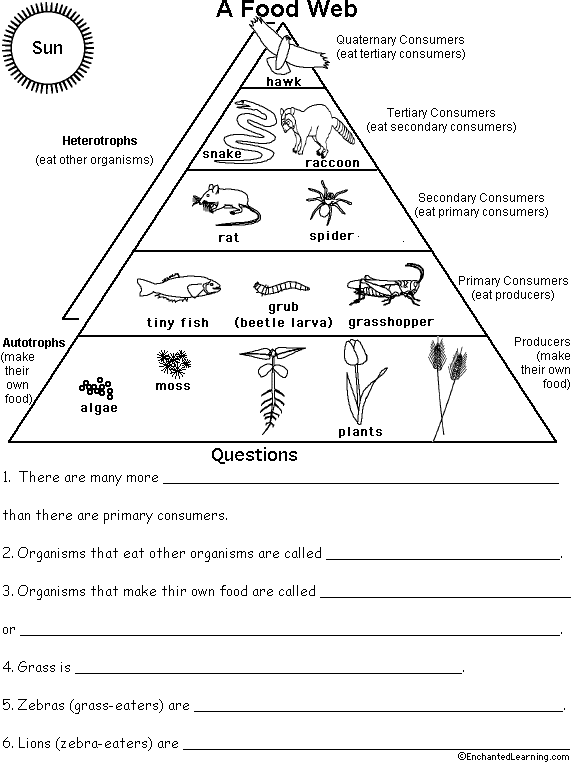 As noted above, an organism that makes its own food is called an autotroph and organisms that cannot make their own food are called heterotrophs.  Many heterotrophs obtain their energy or food by eating other organisms as shown in the above food web diagram.There are 2 stages of photosynthesis and they 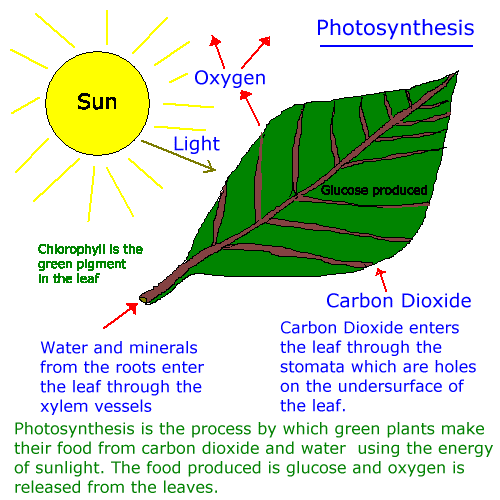 As noted above, the 2 raw materials needed to produce the food are water and carbon dioxide.  The water enters through the roots of the plant or tree and the carbon dioxide enters through openings on the underside of the leaf called the stomata.  Once in the leaves, the water and carbon dioxide move into the chloroplasts and the main pigment inside the chloroplast is chlorophyll which is green in color.  Once inside the chloroplasts, the H2O and CO2 undergo a complex series of chemical reactions which are powered by the captured energy of the sun.  These reactions produce chemicals and one reaction product is sugar (a type of carbohydrate) that has 6 carbon atoms and has the chemical formula C6H12O6.  The second reaction product is oxygen (O2) which exits the leaf through the stomata.  Without this reaction and its release of oxygen we would not have enough O2 in the atmosphere to breathe.From the information above, answer the following questions in the space provided below:What is the energy in the 1st stage of photosynthesis used for?    _______________________________________________________________________________________________________How is chlorophyll like a solar cell?  _______________________________________________________________________________________________________________________________What happens in the 2nd stage of photosynthesis?  __________________________________________________________________________________________________________________Do the soil and the roots of a plant provide it with food?   Circle one           YES           NOThe Photosynthesis Equation The chemical reaction of photosynthesis can be described by the following equation:6CO2      +       6H2O                                        C6H12O6     +       6O2                  (carbon dioxide)   (water)                                               (a sugar)             (oxygen)The raw materials (in this case 2 molecules) for the above photosynthesis chemical reaction are listed on the left hand side of the equation and the products of the reaction are listed on the right hand side.  The arrow indicates the external event needed to make the reaction occur, in this case  sunlight.Note that a chemical equation must have the same number of elements on both sides of the equation.  For the 4 noted molecules in the above equation, list the number of carbon, hydrogen and oxygen elements on both the left and right sides of the equation.  Write your answers below:                Element                Number on Left Side                Number on Right Side                Carbon                             __________                                     ____________                Hydrogen                        __________                                     ____________                Oxygen                            __________                                     ____________Did you know that when you eat food from plants like fruits and vegetables, you are eating the stored energy contained in the fruit or vegetable?Summary: